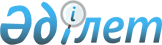 О выполнении Решения Совета Евразийской экономической комиссии от 20 июня 2012 г. № 47 "О взаимном доступе субъектов хозяйствования Республики Беларусь и Российской Федерации к электронной цифровой подписи в целях выполнения Соглашения о государственных (муниципальных) закупках"Решение Коллегии Евразийской экономической комиссии от 19 июля 2012 года № 114

      В целях выполнения Решения Совета Евразийской экономической комиссии от 20.06.2012 № 47 «О взаимном доступе субъектов хозяйствования Республики Беларусь и Российской Федерации к электронной цифровой подписи и в целях выполнения Соглашения о государственных (муниципальных) закупках от 09.10.2010 Коллегия Евразийской экономической комиссии решила:



      1. Принять к сведению результаты проведенных консультаций между уполномоченными органами Республики Беларусь, Российской Федерацией и Коллегией Евразийской экономической комиссии (далее – Рабочая группа) с целью выработки подходов и принятия решения по вопросу редоставления взаимного доступа субъектам хозяйствования к государственным (муниципальным) закупкам.



      2. Провести в срок до 1 сентября 2012 года дополнительные консультации с представителями сторон и Коллегии Евразийской экономической комиссии в составе Рабочей группы и доложить результаты работы до 1 сентября 2012 года.



      3. Одобрить прилагаемый проект решения Совета Евразийской экономической комиссии по данному вопросу.      Председатель                               В.Б. Христенко 

ЕВРАЗИЙСКАЯ ЭКОНОМИЧЕСКАЯ КОМИССИЯ

Совет

Проект             

РЕШЕНИЕ«___»____ июля 2012 г.            №                        г. Москва 

О предоставлении национального режима к государственным

закупкам, проводимым на территории Республики Беларусь и

Российской Федерации, в части размещения государственного

заказа в электронной форме

      В соответствии с Регламентом работы Евразийской экономической комиссии, утвержденным Решением Высшего Евразийского экономического совета на уровне глав государств от 18 ноября 2011 г. № 1, Совет Евразийской экономической комиссии решил:



      1. Принять к сведению информацию Коллегии Евразийской экономической комиссии по вопросу предоставления взаимного доступа субъектов хозяйствования Республики Беларусь и Российской Федерации к электронной цифровой подписи в целях выполнения Соглашения о государственных (муниципальных) закупках от 9 декабря 2010 года. А также информацию о результатах совместных консультаций Сторон, проведенных во исполнение Решения Совета Евразийской экономической комиссии от 20.06.2012 № 47.



      2. Поручить уполномоченным органам Сторон и Коллегии Евразийской экономической комиссии до 1 сентября 2012 года проработать предложения, подготовленные Рабочей группой, по взаимному признанию электронной цифровой подписи, изготовленной в соответствии с законодательством одного государства-члена Таможенного союза и Единого экономического пространства другим государством – членом Таможенного союза и Единого экономического пространства и доложить результаты окончательного согласования рассматриваемого вопроса на заседании Совета Евразийской экономической комиссии в сентябре 2012 года.Члены Совета Евразийской экономической комиссии:
					© 2012. РГП на ПХВ «Институт законодательства и правовой информации Республики Казахстан» Министерства юстиции Республики Казахстан
				От Республики

БеларусьОт Республики

КазахстанОт Российской

Федерации